Όνομα: ………………………………………………………… Ημερομηνία: …………..  Τάξη: …..O Χειμώνας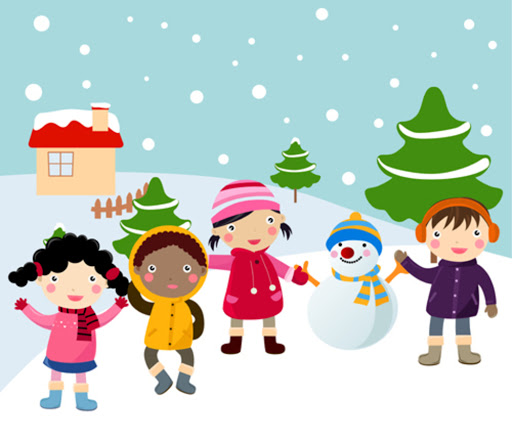          Έξω φυσάει. Έχει σύννεφα. Δεν βρέχει.     Η Δέσποινα φοράει το παντελόνι της, το πουλόβερ της και το παλτό της. Φοράει και τις ζεστές της μπότες. Ξαφνικά αρχίζει να χιονίζει! Τα παιδιά βγαίνουν έξωΜαμά, πηγαίνω στην αυλή! φωνάζει η Δάσποινα. Φόρεσε το κασκόλ και τα γάντια σου! Πάρε και τον σκούφο σου γιατί κάνει κρύο! λέει η μαμά.Συμπλήρωσε τα κενα. 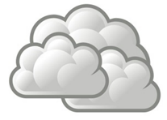 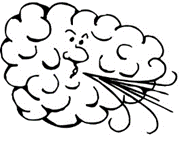 Έξω            _ _ _ _ _ _ . Έχει                 _ _ _ _ _ _ _  . Η Δέσποινα βάζει το  _ _ _ _ _ _ _ _ και το            _ _ _ _ _  της.  Φοράει και τις               _ _ _ _ _ _ της.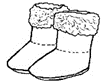 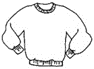 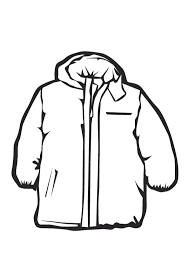 Ξαφνικά αρχίζει να χιονίζει! Τα παιδιά βγαίνουν έξωΦόρεσε το   _ _ _ _ _ _ και τα  _ _ _ _ _ _ σου! Πάρε και τον _ _ _ _ _ _ σου γιατί κάνει  _ _ _ _! λέει η μαμά.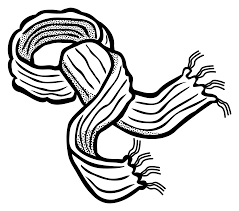 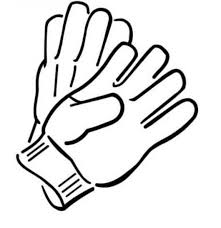 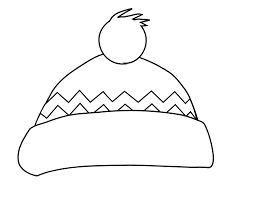 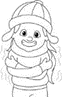 2.       Από τα μικρά στα μεγάλα. φυσάει	__________		κρύο 	 _____________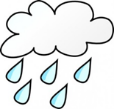 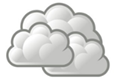 βρέχει	________________		σύννεφα	 _____________3. Γράφω τη σωστή φράση δίπλα από την εικόνα.     													           _ _ _ _ _ _ .  			         _ _ _ _ _ _ _ 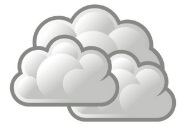 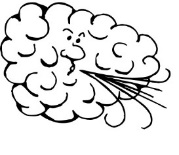                    _ _ _ _ _                                   _ _ _ _ _ _ _ _    												                                                       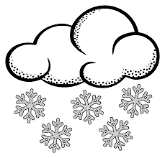 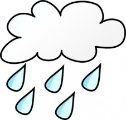 Απάντησε στις πιο κάτω ερωτήσεις.Α) Τι χρώμα είναι το χιόνι; _________________________________________________________Β) Τι φοράει η Δέσποινα; _________________________________________________________Γ) Πώς είναι ο καιρός τον Χειμώνα; _________________________________________________________Βρες τις λέξεις του χειμώνα (9 λέξεις) βάλτες στο κουτί.Ορθογραφία Είναι Χειμώνας. Έξω φυσάει και χιονίζει.ΧΙΟΝΙΖΕΙΕΠΙΕΔΚΡΥΟΦΔΟΟΡΤΑΤΝΓΦΒΥΝΕΩΣΑΚΑΚΙΛΙΔΦΚΓΒΝΞΞΟΧΨΒΟΒΩΤΩΓΒΩΠΑΛΤΟΙΒΒΕΧΕΙΜΩΝΑΣΝΡ